ChIP 2019-20 This is the code we use to evaluate the progress being made towards achieving our ChIP goals:Green – Very Good (lots of good things happening and still a few areas for improvement) - what do we have to do now to make it Excellent?Orange – Good (we are getting there and there’s more work to be done) – what do we have to do now to make this Very Good?Red – Not Good Enough (we have to try a lot harder with this) – what do we have to do now to make this Good?We plan to evaluate our ChIP:January 2020Anderson’s Primary School ChIP  2019-20   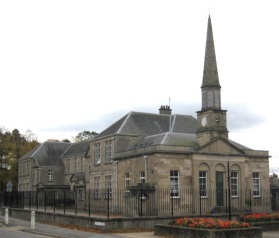 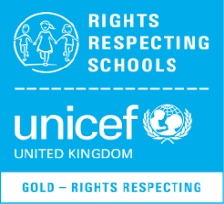 (Children’s Improvement plan) School Vision/Values: To build a world of our own a place for all to share. Underpinned by sustainability, human rights, a strong sense of community and being aspirational.School Vision/Values: To build a world of our own a place for all to share. Underpinned by sustainability, human rights, a strong sense of community and being aspirational.School Vision/Values: To build a world of our own a place for all to share. Underpinned by sustainability, human rights, a strong sense of community and being aspirational.School Vision/Values: To build a world of our own a place for all to share. Underpinned by sustainability, human rights, a strong sense of community and being aspirational.School Vision/Values: To build a world of our own a place for all to share. Underpinned by sustainability, human rights, a strong sense of community and being aspirational.School Priority 1: Trying Our BestSchool Priority 1: Trying Our BestSchool Priority 1: Trying Our BestSchool Priority 1: Trying Our BestSchool Priority 1: Trying Our BestChildren’s Priority: Fun lessons/workChildren’s Priority: Fun lessons/workHGIOS?4 QI: HGIOS?4 QI: HGIOS?4 QI: Children’s Driver: Incredible Improvement IdeasChildren’s Driver: Incredible Improvement IdeasUNICEF: Article 1,2,4,6,12,13,15,17,23,29,31UNICEF: Article 1,2,4,6,12,13,15,17,23,29,31UNICEF: Article 1,2,4,6,12,13,15,17,23,29,31ActionsIdeas TimescalesResponsible How will we know we did it?We set at Maths and Literacy target at least every termWe traffic light our work and check it with our target at least once a weekEveryone tries harder to work with other people and classmates.We talk to our families about our homework and do our best with homework.We challenge ourselves to ‘travel a lot’ with our maths passportsHave a personal learning target for lit and NumCheck our work against our target to check progressHave group/team work activities in class.Show our families our homework and do it on timeTry to get to as many places as we canSep ongoingSep ongoingAll yearAll yearAll yearChildren and teachersChildren and teachersChildrenChildren and familiesChildren but families and support staff can helpLearning logsWork in jotters had traffic light on itAsk people if they are trying harderHave a tick box for homework to say we have chatted about our workChildren have lots of countries on their passportsSchool Priority 2: Super Skilled StudentsSchool Priority 2: Super Skilled StudentsSchool Priority 2: Super Skilled StudentsSchool Priority 2: Super Skilled StudentsSchool Priority 2: Super Skilled StudentsChildren’s  Priority: Make our skills betterChildren’s  Priority: Make our skills betterHGIOS?4 QI: HGIOS?4 QI: HGIOS?4 QI: Children’s Driver: Everybody needs skillsChildren’s Driver: Everybody needs skillsUNICEF: 1,12,13,17, 23, 28, 29, 42UNICEF: 1,12,13,17, 23, 28, 29, 42UNICEF: 1,12,13,17, 23, 28, 29, 42ActionsIdeasTimescales ResponsibleHow will we know we did it?We can tell our parents that skills for work are very important and that we can do lots alreadyWe will talk more about/ tell others about our skills and how we could use them in a jobWe can practice/ work on our skills with other classes/stagesWe will talk about our skills homework to help our parents know about the skills.Discuss the ‘world of work’ with our parentsDYW committee ask people about their skills and have a showcase assembly of children who do work/jobs in schoolMore paired readingMore paired outdoor learningHomework includes one skill/world of work task a weekAugust and afterEverydayOctober and afterEvery homework week from AugEverybody and The DYW committeeAll of the childrenAll of us in school and the and teachersTeachers All of the children (and the parents have to talk back too)Have a skills chart to tick off at home.Record showcase assembliesCheck skills on my world of work profilesSchool Priority 3: Really Relational and RespectfulSchool Priority 3: Really Relational and RespectfulSchool Priority 3: Really Relational and RespectfulSchool Priority 3: Really Relational and RespectfulSchool Priority 3: Really Relational and RespectfulChildren’s  Priority: Be kind Children’s  Priority: Be kind HGIOS?4 QI: HGIOS?4 QI: HGIOS?4 QI: Children’s Driver: To make you less stressed and happierChildren’s Driver: To make you less stressed and happierUNICEF: 1,2,3,4,6,12,13,15,16,17,19,21,23,24,28,31UNICEF: 1,2,3,4,6,12,13,15,16,17,19,21,23,24,28,31UNICEF: 1,2,3,4,6,12,13,15,16,17,19,21,23,24,28,31ActionsIdeasTimescales ResponsibleHow will we know we did it?Always try our best to be kind to othersGo for Gold Sport Scotland AwardTell parents about our Relational School workMake new behaviour expectations/rules/policyMake new curriculum poster (rationale)Children solve own disagreements Don’t judge others, include people, listen and do what we are asked to doTry really hard at sports /team games.Invite parents to our relational schools assemblies/class talksHave a children focus group to get ideasHave a children focus group to get ideasAsk peer mediators to help before asking and adultAug and alwaysAlwaysAt different times all yearSep and afterwardsSep and afterAfter peer mediator trainingAll the children and teachers can remind usChildren, Teachers and PE teacher and Active SchoolsChildren Children and teachers to helpChildren and teachers to help and committeesChildren and support staffAsk people if they have kept the school rules and been kindCompete in sport events/competitionsFilm the relational school assemblies/class talksMinutes/notes from focus group meetingsNew policy and curriculum rationale in place Less check in charts needed